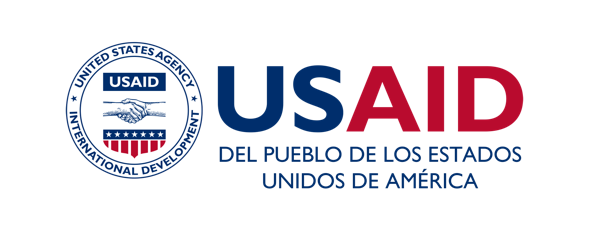 Como Observar Interacciones entre Cuidador y Niño – República KirguisaTranscripción del vídeo en españolNarradorEste video muestra las interacciones de cuidado receptivo entre un cuidador y un niño en la República Kirguisa. Los 3 escenarios utilizan un enfoque de pausar y reflexionar. Se recomienda pausar el video después de cada pregunta para reflexionar y, luego reanudar el video.Bebé de 5 Meses Adorado por su Padre¿Qué observa en la interacción entre el padre y el bebé? Veámoslo otra vez. El padre y el bebé mantienen una interacción recíproca: El padre hace muecas y sonidos, y el bebé responde con muecas y sonrisas; señal de que disfruta de la interacción. ¿Qué dice el bebé con sus expresiones faciales? ¿Qué podría necesitar? Repasemos esto una vez más. El bebé muestra signos de inquietud. Al ver el cambio de humor de su bebé, el padre se pregunta si se sentirá incómodo, y revisa si es necesario cambiarle el pañal. ¿Qué dice el bebé con sus gestos? ¿Cómo responde el padre? El bebé muestra señales de sueño. Se lleva las manos a los ojos y se los frota, luego se inquieta. El padre responde sosteniendo al bebé en sus brazos y meciéndolo para que se duerma.Bebé de 10 Meses Juega con Bloques¿Qué observa en la interacción entre el bebé y el cuidador? Veámoslo otra vez. La madre le enseña al bebé a golpear unos bloques contra otros. Observe cómo el bebé imita sus acciones, mira atentamente el rostro de su madre en busca de aprobación. Se lo vuelve a mostrar y le devuelve los bloques. La madre aplaude para animar a su bebé. Ellos imitan el juego del otro y se miran a los ojos. ¿Qué está diciendo el bebé con su gesto? Repasemos esto una vez más. Ahora el bebé tira el bloque; señal de que el juego terminó. ¿Cómo responde la madre? La mamá intenta un juego nuevo - jugar con el labio inferior. El bebé intenta copiar la acción. La imitación ayuda a los niños a aprender cosas nuevas favoreciendo su desarrollo.Niño de 18 Meses Juega un Juego Nuevo¿Qué observa en la interacción entre la madre y el niño? Veámoslo otra vez. La madre se sienta frente a su hijo. Le muestra cómo se juega; luego coloca los aros junto a su hijo animándole a intentarlo. En su primer intento no lo logra. No juega el juego por su hijo, sino que le devuelve el aro para que vuelva a intentarlo - ayudándole así a aprender. ¿Ahora qué observas en la interacción entre la madre y el niño? Repasemos esto una vez más. Con voz suave y alentadora, la madre asiste al niño en el juego, pero ella no juega. Cuando el niño logra insertar el aro en el palo, su rostro muestra alegría. La mamá lo felicita. ¿Cómo responde la madre al juego de su niño? La madre responde cada vez que su niño dice «da» o «sí» estimulándolo a continuar el juego. La madre y el niño interactúan utilizando un lenguaje simple.Niña de 23 Meses Sopla Burbujas con su Abuela¿Qué le comunica la niña a su abuela? Veámoslo otra vez. La niña señala el recipiente con agua y jabón. Su abuela responde introduciendo la botella en el agua con jabón y sopla una burbuja; la niña observa con interés. ¿Qué crees que le pregunta la abuela a la niña? Repasemos esto una vez más. La abuela nota el interés de la niña y le pregunta si quiere intentar. La niña dice «sí» con la cabeza. La abuela le da a la niña la oportunidad de soplar una burbuja, alentándola a esforzarse. ¿Qué es lo que hace bien la abuela? Mire otra vez. La abuela observa atentamente los gestos y las expresiones de la cara de la niña, y le responde de forma cálida y alentadora. Se divierten juntas. La abuela deja que ella intente soplar una burbuja y luego, cuando la niña no puede lograrlo, le ayuda. Es paciente y anima con palabras, sonrisas y carcajadas. Deja que la niña dirija el juego; sostiene el plato, mientras la niña aplasta la botella en las burbujas. ¿Qué dice la niña ahora? ¿Cómo responde su abuela? La niña junta las manos mostrando a su abuela que quiere jugar a un juego con las manos. La abuela reacciona y juegan. Luego vuelve rápidamente a jugar con las burbujas. Cuando el líquido salpica por encima del plato, la abuela responde con una sonrisa, indicando que la salpicada está bien. Jugar es divertido, aunque puede llegar a ensuciarse. ¿Qué hace la niña ahora? ¿Cómo responde su abuela? La niña se frota las manos para practicar lavarse las manos. La abuela responde frotándose también las manos, una muestra de interacción recíproca.